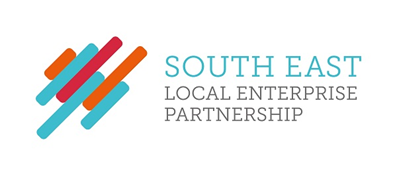 SOUTH EAST LEP LIMITED (COMPANY)ANNUAL GENERAL MEETINGPROXY FORMMember Name: 	Member Address:	Before completing this form, please read the explanatory notes be found in the formal notice.I/We being [a] member(s) of the Company appoint the Chair of the meeting oras my/our proxy to attend, speak and vote on my/our behalf at the Annual General Meeting of the Company to be held on 13 October 2023 at 12:00 and at any adjournment of the meeting.SignatureDate